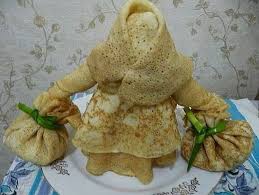 Положениео проведении открытого  конкурса«Блинная Вкуснятина»Блины — одно из самых древнейших изделий русской кухни, появившееся ещё до IX в.в языческие времена. Блины — главная еда Масленичной недели. Существует огромное количество рецептов теста и начинок для блинов; в каждой семье есть свои традиции приготовления этого, пожалуй, самого  простого и вкусного блюда.1.  Общие положения:1.1. Открытый  конкурс «Блинная Вкуснятина» (далее Конкурс) проводится в рамках празднования народного гуляния «Широкая Масленица » (далее Мероприятие).1.2. Основной целью конкурса является пропаганда народных кулинарных традиций, развитие творческого потенциала всех слоев населения.1.3  Организатором конкурса является  Муниципальное казенное учреждение культуры   « Максатихинский межпоселенческий центр культуры и досуга»2. Цели и задачи: 2.1. Сохранение  традиций русской национальной кухни;2.2. Сохранение и развитие традиционной культуры.2.3. Содействие реализации творческих способностей и гармоничного развития личности через приобщение к народным традициям.2.4. Создание праздничной атмосферы, благоприятного настроения у жителей и гостей поселка.2.5. Развитие кулинарного искусства жителей и гостей поселка.2.6. Расширение возможностей для самореализации и социальной активности населения.   3. Участники:3.1.К участию в конкурсе приглашаются все желающие жители п. Максатиха и Максатихинского района.  3.2. Возраст участников не ограничен.3.3. Участниками конкурса могут быть как индивидуальные авторы, так и авторские коллективы (семейные, трудовые, школьные, студенческие, смешанные и т.д.). 4. Условия проведения конкурса:4.1. На конкурс принимаются творчески оформленные блины, поделки, композиции из блинов.4.2. Основные критерии оценки:- общее эстетическое впечатление;- мастерство и качество выполнения композиции;- аппетитность;- оригинальность замысла изделия;- презентация изделия ( творческий подход к оформлению информационной таблички).4.3. Каждый участник может предоставить не более 2 работ.4.4. Экспозиция блюда, композиции сопровождается табличкой на столе с указанием названия (блюда, композиции)  фамилии, имя  участника.4.5. Организаторы конкурса предоставляют участникам столы для представления работ во время  проведения мероприятия4.6. Принимая участие в Конкурсе, участники соглашаются с тем, что Организатор имеет право использовать фото конкурсных работ, имена участников и пр. в рекламных и других целях, в том числе путем размещения на интернет-сайтах и в социальных сетях   без уведомления автора. 5. Сроки и порядок проведения конкурса: 5.1.  Для участия до  01 марта  необходимо отправить Заявку (Приложение № 1) на электронный адрес rimo2010@yandex.ru или сообщить  об участии по тел: 2-22-40;  8 920 688 38  22 – Юлия Кузнецова5.2. Демонстрация творческих работ, композиций пройдет 10 марта 2019г. во время проведения  праздника «Широкая Масленица» 5.3.  Работы  выставляются   10 марта 2019 года на  пл. Свободы  с 10.30  до 11.00 5.4. Подведение итогов и награждение состоится  во время проведения праздничной программы    6. Награждение  6.1.  Награждение победителей и участников состоится 10 марта 2019 года на празднике « Широкая Масленица» на пл. Свободы в  13.00 -13.30ч.  	                                                      6.2.   Все участники конкурса «Блинная Вкуснятина» награждаются памятными сувенирами.   6.3.    Коллективные работы награждаются одним дипломом и одним призом (сувениром). 6.4.    Решения жюри окончательны и пересмотру не подлежат.   Ждём Вашего активного участия!Приложение 1Заявкана участие в   конкурсе-выставке « Блинная Вкуснятина»                                                                                                                                        по созданию блинных блюд, композиций, Согласовано: Начальник Управления ____________________С.А. Виноградов                                                                 2019г.Утверждаю	Директор МКУК « Максатихинский межпоселенческий центр культуры и досуга» ____________________Ю.А. Кузнецова                                                           2019г.                       1Ф.И.О. автора (авторов)2Место работы или учебы3Ф.И.О. руководителя авторского коллектива (если есть)4Населенный пункт, улица5Название работы6Контактные данные участника